French EMBASSYCultural ServiceDepartment of Education and SkillsTeacher Education Section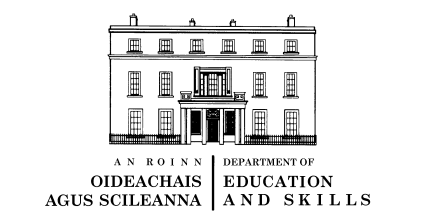 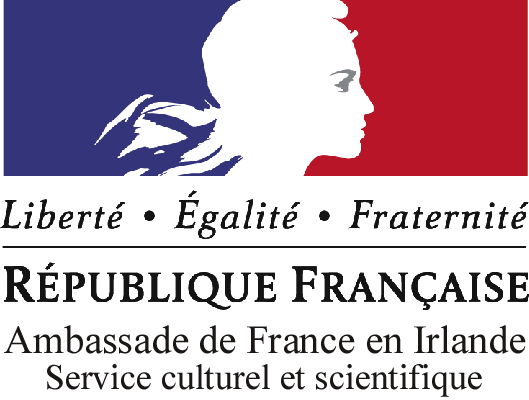 APPLICATION FORM FOR SCHOLARSHIPS TO FRANCE In the interests of supporting continuing professional development for post-primary teachers of French, the Department of Education and Skills and the Cultural Service of the French Embassy have over the years offered a number of scholarships each year to attend an in-service course in France. The in-service courses offered have enabled teachers to up-skill themselves both linguistically and pedagogically in addition to affording them opportunities to engage with other Irish teachers of French. This year we have introduced some changes to our initiative for the purpose of affording professional development opportunities to teachers who are unable to travel to France, but who wish to upskill linguistically and pedagogically.  We are offering 15 scholarships for in-service training in France and 10 scholarships for in-service training in Ireland. In-service training in France will take place in  CAVILAM-Alliance-Française, Vichy, FranceFrom 6th to 17th July or from 3rd to 14th August 2015In-service training in Dublin:  Alliance française de Dublin, 1 Kildare Street, Dublin 2         From 29th June 2015 to Thursday 2nd July 2015 (4 days of training - 5hrs per day)In order to maximise the benefits of a limited resource through the subsequent delivery of the French curriculum by the teacher in the classroom and the dissemination of best practice with subject colleagues, the criteria for selection are in the following order:The applicant has a primary degree in French and is fully registered with the Teaching Council.The applicant has a permanent whole-time position or a contract of indefinite duration (CID) for eighteen hours or more in his/her school or is on secondment from such a position. The teacher has been teaching for a minimum of four years.The applicant in a temporary whole-time or regular part-time position has a definite contract of employment for the following year. (Applicants in temporary whole-time or regular part-time positions who do not have a definite contract of employment at the time of application can also apply and be considered once they inform the committee that such a contract has been issued.  In the event of the selection already been completed they can be considered for the waiting list).A significant proportion of the applicant’s timetable is devoted to the teaching of French.The applicant for a course in France has not benefited from a scholarship to France in the last four years.The quality of the personal statement.To apply, please fill in the application form below and return on or before the Christopher PingeonCultural ServiceFrench Embassy66 Fitzwilliam lane, Dublin 2                Costs and Expenses for FranceTo be shared by the Department of Education and Skills and the French Embassy:Registration feesSocial and medical insuranceEach teacher will receive an allowance to pay for all or part of his/her accommodation, as well as for all or part of his/her meals.To be paid by the teacher: Trip from IrelandOptional cultural activitiesPersonal expensesCosts and Expenses for IrelandTo be shared by the Department of Education and Skills and the French Embassy:Registration feesTeachers living more than 50 K away from Dublin will receive an allowance towards accommodation expenses in Dublin.Department of Education and ScienceTeacher Education Section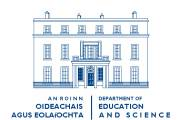 French EMBASSYCultural ServiceAPPLICATION FORM FOR SCHOLARSHIPS TO FRANCE To choose your course, write 1 or 2 or 3 in the appropriate box according to your order of your availability and preference:  Course 1	Alliance Française de Dublin                           29th June 2015 to Thursday 2nd July 2015                   				        Course 2	CAVILAM-Alliance-Française, Vichy, France                            6th to 17th July 2015.                                                      Course 3	CAVILAM-Alliance-Française, Vichy, France                            3rd to 14th August 2015.                                    If you are available for both dates in France please indicate	Y/N	 For the purposes of enabling us to select courses and venues which best meet the needs of the Irish teachers of French, all successful candidates will be asked to fill in an evaluation sheet at the end of their stage.  This evaluation sheet will be sent to successful candidates by email and can be filled in and returned by email.I agree to fill in an evaluation sheet and forward it to the following people within four weeks of completing the stage.Signed: ___________________		Date____________________________Application forms must arrive or be delivered before Monday 27 April 2015 toChristopher PingeonCultural ServiceFrench Embassy66 Fitzwilliam lane, Dublin 2                or scanned with signature to linguistic@ambafrance-ie.org For further information contact Christopher Pingeon atlinguistic@ambafrance-ie.org Ph: 01- 277 50 55 The Department of Education and Skills will treat all personal data you provide on this form as confidential and will use it solely for the purpose intended. The information will only be disclosed as permitted by law or for the purposes listed in the Departments registration with the Data Protection Commissioner - REF 10764/A If the information you have provided is to be used for purposes other than outlined in the Departments registration with the DPC your permission will be sought. Personal DetailsSurnameFirst NameAddressPhone Numbers  (Please include one number where you can be contacted outside of school time if necessary)Landline:                                       Mobile:Landline:                                       Mobile:Landline:                                       Mobile:Email address            Employment DetailsName and address of school in which you are teaching at presentEmployment capacity:Permanent Whole-Time (PWT)                                Contract of Indefinite Duration (CID)                       Temporary Whole-Time (TWT)                                    Regular Part-Time (RPT)                                       Permanent Whole-Time (PWT)                                Contract of Indefinite Duration (CID)                       Temporary Whole-Time (TWT)                                    Regular Part-Time (RPT)                                       Permanent Whole-Time (PWT)                                Contract of Indefinite Duration (CID)                       Temporary Whole-Time (TWT)                                    Regular Part-Time (RPT)                                       If you are TWT/ RPT have you a contract for the forthcoming school year.Yes                                      No                           If yes please give details:Yes                                      No                           If yes please give details:Yes                                      No                           If yes please give details:Date of appointment to present schoolNumber of years teaching French in second- level schoolsClasses to which you currently teach FrenchYear group and number of periods per week1st year                           Number of periods per week      Classes to which you currently teach FrenchYear group and number of periods per week2nd year                          Number of periods per week      Classes to which you currently teach FrenchYear group and number of periods per week3rd year                           Number of periods per week      Classes to which you currently teach FrenchYear group and number of periods per weekTY                                    Number of periods per week      Classes to which you currently teach FrenchYear group and number of periods per week5th year                           Number of periods per week      Classes to which you currently teach FrenchYear group and number of periods per week6th year                           Number of periods per week      Qualifications and Professional Development:French to degree level:Yes                              No                            Yes                              No                            Yes                              No                            H.Dip. / PDGE / PDEYes                              No                            Yes                              No                            Yes                              No                            Post-graduate studies in French or language teachingYes                                 No                            If yes please give detailsYes                                 No                            If yes please give detailsYes                                 No                            If yes please give detailsHave you applied to be an examiner for the State Examinations CommissionYes                              No                            Yes                              No                            Yes                              No                            Have you attended in-service courses or seminars (including the FTA seminars) in Ireland in the last four yearsYes                                No                                   If yes please give details:Yes                                No                                   If yes please give details:Yes                                No                                   If yes please give details:Have you attended in-service courses or seminars (including the FTA seminars) in France in the last four yearsYes                               No                                  If yes please give details:Yes                               No                                  If yes please give details:Yes                               No                                  If yes please give details:If you are selected do you wish to have your contact details communicated to the other successful candidates for travel or accommodation arrangements?  Yes                              No                                 Yes                              No                                 Yes                              No                                 Reasons for applying for the scholarship: - This space can be expanded Reasons for applying for the scholarship: - This space can be expanded Reasons for applying for the scholarship: - This space can be expanded Reasons for applying for the scholarship: - This space can be expanded 